*Must enter Species Category for Species to count in Fishing Creel Total*Fish submitted for judging must be caught by participant submitting said fish for judging. 
Misrepresentation by participant in any category disqualifies participant in all categories.  PLEASE PRINTName:__________________________________________________________________________________                   (First)                                                                      (Middle)                                                                      (Last)                                                             Mailing Address:   ________________________________________________________________________ City   __________________________________________________ State ___________  Zip ____________ Home Phone: (______) __________________  Cell Phone: (______)  _______________________________ Email:  _________________________________________________________________________________Signature:  ______________________________________________________________________________                                                 Signature of Participant or Parent/Guardian if under 18 years of Age<<<<<<<<<<<<<<<<<<<<<<<< Following section to be completed by Tournament personnel >>>>>>>>>>>>>>>>>>>>>Registration accepted on January _____, 202__  at __________ (time), Pmt Amt $_________cash rec’d by ___________(Tournament Registrar)Score Sheet                       Participant MUST select one fish to be measured for prize in entered categories 1, 2 & 3.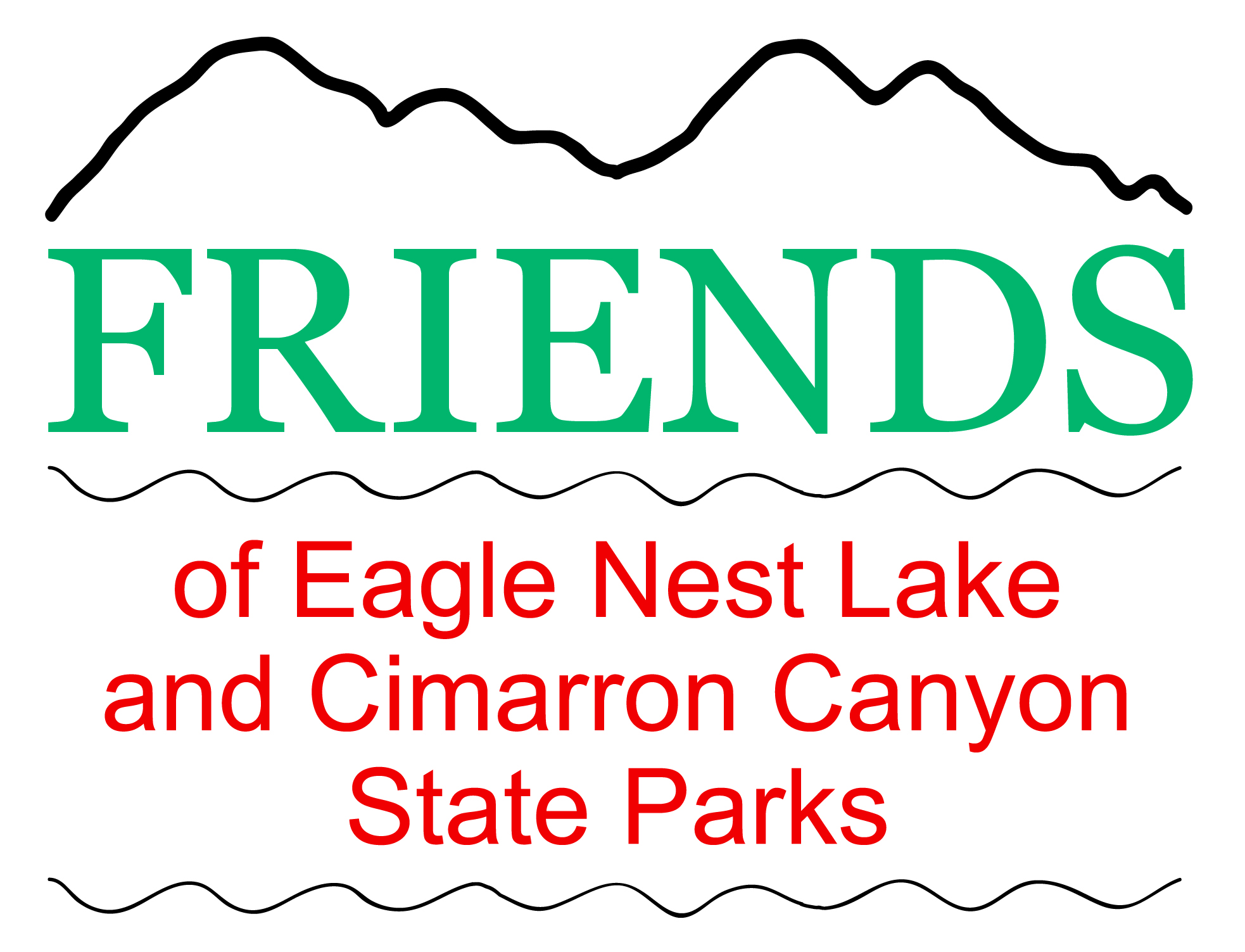 Annual Friends of Eagle Nest Lake Eagle Nest Lake Ice Fishing TournamentLast Saturday in January Sponsored by      Friends of Eagle Nest Lake and Cimarron Canyon State ParksIn cooperation withNM Department of Game and Fish and 
New Mexico State ParksAnnual Friends of Eagle Nest Lake Eagle Nest Lake Ice Fishing TournamentLast Saturday in January Sponsored by      Friends of Eagle Nest Lake and Cimarron Canyon State ParksIn cooperation withNM Department of Game and Fish and 
New Mexico State ParksSave time at registration – print this Registration form, complete & bring to registration.Waiver, Release & RegistrationAll New Mexico Game and Fish and State Park  Rules & Regulations will be enforced!Save time at registration – print this Registration form, complete & bring to registration.Waiver, Release & RegistrationAll New Mexico Game and Fish and State Park  Rules & Regulations will be enforced!Save time at registration – print this Registration form, complete & bring to registration.Waiver, Release & RegistrationAll New Mexico Game and Fish and State Park  Rules & Regulations will be enforced!I understand that activities associated with ice fishing involve risks to both body and equipment, and I agree that I am participating in this Ice Fishing Tournament after having given due consideration to such risks, and I WAIVE AND RELEASE all demands, damages, actions, causes of actions, suits and claims of any nature whatsoever, and costs, that I or my heirs, next of kin, executors, administrators, estate, agents and assigns, and representatives of any nature might otherwise have against any person, organization, agency, sponsor, or entity involved in sponsoring, promoting, organizing, or otherwise involved with ice fishing and this Ice Fishing Tournament.  I understand that activities associated with ice fishing involve risks to both body and equipment, and I agree that I am participating in this Ice Fishing Tournament after having given due consideration to such risks, and I WAIVE AND RELEASE all demands, damages, actions, causes of actions, suits and claims of any nature whatsoever, and costs, that I or my heirs, next of kin, executors, administrators, estate, agents and assigns, and representatives of any nature might otherwise have against any person, organization, agency, sponsor, or entity involved in sponsoring, promoting, organizing, or otherwise involved with ice fishing and this Ice Fishing Tournament.  I hereby give permission to Friends of Eagle Nest Lake and Cimarron Canyon State Parks and New Mexico Dept of Game and Fish and New Mexico State Parks and their agents to use my name and photographic/ videographic likeness in all forms and media for electronic and print news, advertising, trade, and any other lawful purposes.By entering this Ice Fishing Tournament, I agree to follow all  Game and Fish and State Park Rules & Regulations and the rules of said Tournament, and I am hereby entering the following categories of said Tournament.  (Note:  Entry of categories must be done at time of original registration by participant.)  
Circle categories entered.  1. Trout/Salmon $102. Perch $103. Pike $104. *Fishing Creel Total $10*Total cash to be paid:  1. Largest Trout/Salmon1. Largest Trout/Salmon2. Largest Perch2. Largest Perch3. Largest Pike3. Largest Pike4. Fishing Creel Total4. Fishing Creel Total4. Fishing Creel Total4. Fishing Creel TotalLengthGirthLengthGirthLengthGirthSpeciesPoints per fish caughtNo. this Species  caught Total Points this Species1. Trout/Salmon3x=Raffle Winners must be present to claim prize.  (rev 1-03-19)Raffle Winners must be present to claim prize.  (rev 1-03-19)Raffle Winners must be present to claim prize.  (rev 1-03-19)Raffle Winners must be present to claim prize.  (rev 1-03-19)Raffle Winners must be present to claim prize.  (rev 1-03-19)Raffle Winners must be present to claim prize.  (rev 1-03-19)2. Perch1x=Raffle Winners must be present to claim prize.  (rev 1-03-19)Raffle Winners must be present to claim prize.  (rev 1-03-19)Raffle Winners must be present to claim prize.  (rev 1-03-19)Raffle Winners must be present to claim prize.  (rev 1-03-19)Raffle Winners must be present to claim prize.  (rev 1-03-19)Raffle Winners must be present to claim prize.  (rev 1-03-19)3. Pike5x=Raffle Winners must be present to claim prize.  (rev 1-03-19)Raffle Winners must be present to claim prize.  (rev 1-03-19)Raffle Winners must be present to claim prize.  (rev 1-03-19)Raffle Winners must be present to claim prize.  (rev 1-03-19)Raffle Winners must be present to claim prize.  (rev 1-03-19)Raffle Winners must be present to claim prize.  (rev 1-03-19)Fishing Creel Total PointsFishing Creel Total PointsFishing Creel Total Points